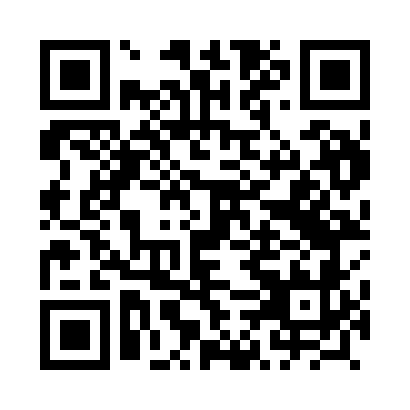 Prayer times for Medrow, PolandWed 1 May 2024 - Fri 31 May 2024High Latitude Method: Angle Based RulePrayer Calculation Method: Muslim World LeagueAsar Calculation Method: HanafiPrayer times provided by https://www.salahtimes.comDateDayFajrSunriseDhuhrAsrMaghribIsha1Wed2:465:1012:335:397:5710:112Thu2:425:0812:335:407:5910:143Fri2:395:0612:335:418:0110:174Sat2:365:0412:335:428:0210:205Sun2:325:0312:335:438:0410:236Mon2:295:0112:335:448:0510:267Tue2:254:5912:335:458:0710:298Wed2:224:5812:335:468:0810:329Thu2:184:5612:335:478:1010:3510Fri2:184:5412:335:488:1110:3911Sat2:174:5312:325:498:1310:4012Sun2:164:5112:325:508:1410:4113Mon2:164:5012:325:518:1610:4114Tue2:154:4812:325:518:1710:4215Wed2:144:4712:325:528:1910:4316Thu2:144:4612:335:538:2010:4317Fri2:134:4412:335:548:2210:4418Sat2:134:4312:335:558:2310:4519Sun2:124:4212:335:568:2410:4520Mon2:124:4012:335:568:2610:4621Tue2:114:3912:335:578:2710:4622Wed2:114:3812:335:588:2810:4723Thu2:114:3712:335:598:3010:4824Fri2:104:3612:336:008:3110:4825Sat2:104:3512:336:008:3210:4926Sun2:104:3412:336:018:3310:4927Mon2:094:3312:336:028:3510:5028Tue2:094:3212:336:028:3610:5129Wed2:094:3112:346:038:3710:5130Thu2:084:3012:346:048:3810:5231Fri2:084:2912:346:048:3910:52